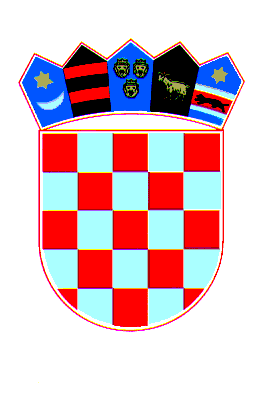 REPUBLIKA HRVATSKAOSNOVNA ŠKOLA STJEPANA RADIĆA ČAGLIN, VLADIMIRA NAZORA 3, 34350 ČAGLIN  KLASA: 602-02/24-01/1URBROJ: 2177-21-24-4U Čaglinu, 2. 1. 2024. godineOBAVIJEST I UPUTE O TESTIRANJU KANDIDATA PRIJAVLJENIH NA NATJEČAJ ZA POPUNJAVANJE RADNOG MJESTA – STRUČNI SURADNIK EDUKATOR REHABILITATOR/ STRUČNA SURADNICA EDUKATORICA REHABILITATORICAPovjerenstvo za vrednovanje kandidata prijavljenih na natječaj za popunjavanje radnog mjesta stručni suradnik edukator rehabilitator/stručna suradnica edukatorica rehabilitatorica na neodređeno nepuno radno vrijeme, (20 sati ukupno tjedno radno vrijeme), KLASA: 602-02/23-01/126; URBROJ: 2177-21-23-01, od 5. 12. 2023. godine, a 5. 12. 2023. godine objavljenog na oglasnoj ploči te web stranicama HZZ-a i Osnovne škole Stjepana Radića Čaglin, Čaglin, obavještava kandidate koji su podnijeli pravovremene i potpune prijave, te koji ispunjavaju propisane formalne uvjete po natječaju o provođenju vrednovanja.Lista kandidata koji može pristupiti razgovoru (intervju) bit će objavljena na web stranici Škole. Ako kandidat ne pristupi razgovoru smatra se da je povukao prijavu na natječaj i više se neće smatrati kandidatom.Razgovor (intervju) održat će se:1.) u ponedjeljak 8. 1. 2024. godine s početkom u 12:00 sati s Povjerenstvom za vrednovanje kandidata u prostoru Osnovne škole Stjepana Radića Čaglin, Vladimira Nazora 3, 34350 Čaglin. 2.) Testiranje će se provesti na sljedeći način:Razgovor (intervju) s kandidatima – o interesu, ciljevima i motivaciji za rad na radnom mjestu stručni suradnik edukator rehabilitator/stručna suradnica edukatorica rehabilitatoricaSmatra se da je kandidat na usmenom testiranju zadovoljio ako ostvari 60% bodova od ukupnog broja bodova.Nakon obavljenog  usmenog testiranja Povjerenstvo će utvrditi rezultat testiranja i sastavit Rang listu kandidata prema ukupnom broju bodova.Kandidati su na razgovor (intervju) obvezni ponijeti identifikacijsku ispravu (važeću osobnu iskaznicu), ista će se provjeriti prije testiranja i utvrdit će se identitet pozvanog kandidata, te naočale ako nosi. Ako kandidat ne pristupi razgovoru, ne pristupi u navedenom vremenu ili pristupi nakon vremena određenog za početak testiranja smatra se da je povukao prijavu na natječaj i više se neće smatrati kandidatom.Povjerenstvo za vrednovanje kandidata